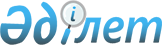 "Қожакент ауылдық округінің 2020-2022 жылдарға арналған бюджеті туралы" Жаңақорған аудандық мәслихатының 2019 жылғы 30 желтоқсандағы №416 шешіміне өзгерістер енгізу туралы
					
			Мерзімі біткен
			
			
		
					Қызылорда облысы Жаңақорған аудандық мәслихатының 2020 жылғы 20 мамырдағы № 445 шешімі. Қызылорда облысының Әділет департаментінде 2020 жылғы 22 мамырда № 7450 болып тіркелді. Мерзімі біткендіктен қолданыс тоқтатылды
      "Қазақстан Республикасының Бюджет кодексі" Қазақстан Республикасының 2008 жылғы 4 желтоқсандағы кодексінің 109-1-бабының 4-тармағына, "Қазақстан Республикасындағы жергілікті мемлекеттік басқару және өзін-өзі басқару туралы" Қазақстан Респубикасының 2001 жылғы 23 қаңтардағы Заңының 6-бабының 1-тармағының 1) тармақшасына сәйкес Жаңақорған аудандық мәслихаты ШЕШІМ ҚАБЫЛДАДЫ:
      1. "Қожакент ауылдық округінің 2020-2022 жылдарға арналған бюджеті туралы" Жаңақорған аудандық мәслихатының 2019 жылғы 30 желтоқсандағы № 416 шешіміне (нормативтік құқықтық актілерді мемлекеттік тіркеу Тізілімінде 7139 нөмірімен тіркелген, Қазақстан Республикасының нормативтік құқықтық актілердің эталондық бақылау банкінде 2020 жылғы 14 қаңтарда жарияланған) мынадай өзгерістер енгізілсін:
      1-тармақ жаңа редакцияда жазылсын:
      "1. Қожакент ауылдық округінің 2020–2022 жылдарға арналған бюджеті тиісінше 1, 2 және 3-қосымшаларға сәйкес, оның ішінде 2020 жылға мынадай көлемде бекiтiлсiн:
      1) кірістер – 148 030 мың теңге, оның ішінде:
      салықтық түсімдер – 1 179 мың теңге;
      салықтық емес түсімдер – 464 мың теңге;
      негізгі капиталды сатудан түсетін түсімдер – 0;
      трансферттер түсімдері – 146 387 мың теңге;
      2) шығындар – 149 163,6 мың теңге;
      3) таза бюджеттік кредиттеу – 0:
      бюджеттік кредиттер – 0;
      бюджеттік кредиттерді өтеу – 0;
      4) қаржы активтерімен операциялар бойынша сальдо – 0:
      қаржы активтерін сатып алу – 0;
      мемлекеттік қаржы активтерін сатудан түсетін түсімдер – 0;
      5) бюджет тапшылығы (профициті) – 0;
      6) бюджет тапшылығы қаржыландыру (профицитін пайдалану) – 0;
      7) бюджет қаражатының пайдаланылатын қалдықтары –1 133,6 мың теңге.".
      Аталған шешімнің 1-қосымшасы осы шешімнің қосымшасына сәйкес жаңа редакцияда жазылсын.
      2. Осы шешім 2020 жылдың 1 қаңтарынан бастап қолданысқа енгізіледі және ресми жариялауға жатады. 2020 жылға арналған Қожакент ауылдық округі бюджеті
					© 2012. Қазақстан Республикасы Әділет министрлігінің «Қазақстан Республикасының Заңнама және құқықтық ақпарат институты» ШЖҚ РМК
				
      Жаңақорған аудандық мәслихатыныңкезектен тыс ХLІV сессиясының төрағасы

А. Кыстаубаева

      Жаңақорған аудандықмәслихат хатшысы

Е. Ильясов
Жаңақорған аудандық мәслихатының 2020 жылғы 20 мамырдағы №445 шешіміне қосымшаЖаңақорған аудандық маслихатының 2019 жылғы 30 желтоқсандағы №416 шешіміне 1-қосымша
Санаты
Санаты
Санаты
Санаты
Санаты
Сомасы, мың теңге
Сыныбы
Сыныбы
Сыныбы
Сыныбы
Сомасы, мың теңге
Ішкі сыныбы
Ішкі сыныбы
Ішкі сыныбы
Сомасы, мың теңге
I. КІРІСТЕР
I. КІРІСТЕР
I. КІРІСТЕР
148 030
1
Салықтық түсімдер
Салықтық түсімдер
1 179
01
Табыс салығы
Табыс салығы
266
2
Жеке табыс салығы
Жеке табыс салығы
266
04
Меншiкке салынатын салықтар
Меншiкке салынатын салықтар
913
1
Мүлiкке салынатын салықтар
Мүлiкке салынатын салықтар
52
3
Жер салығы
Жер салығы
413
4
Көлiк құралдарына салынатын салық
Көлiк құралдарына салынатын салық
448
2
Салықтық емес түсiмдер
Салықтық емес түсiмдер
464
01
Мемлекеттік меншіктен түсетінкірістер
Мемлекеттік меншіктен түсетінкірістер
464
5
Мемлекет меншігіндегі мүлікті жалға беруден түсетін кірістер
Мемлекет меншігіндегі мүлікті жалға беруден түсетін кірістер
464
4
Трансферттер түсімдері
Трансферттер түсімдері
146 387
02
Мемлекеттiк басқарудың жоғары тұрған органдарынан түсетiн трансферттер
Мемлекеттiк басқарудың жоғары тұрған органдарынан түсетiн трансферттер
146 387
3
Аудандардың (облыстықмаңызы бар қаланың) бюджетінен трансферттер
Аудандардың (облыстықмаңызы бар қаланың) бюджетінен трансферттер
146 387
Функционалдық топ
Функционалдық топ
Функционалдық топ
Функционалдық топ
Функционалдық топ
Сомасы, мың теңге
Функционалдықкіші топ
Функционалдықкіші топ
Функционалдықкіші топ
Функционалдықкіші топ
Сомасы, мың теңге
Бюджеттікбағдарламалардыңәкімшісі
Бюджеттікбағдарламалардыңәкімшісі
Бюджеттікбағдарламалардыңәкімшісі
Сомасы, мың теңге
Бағдарлама
Бағдарлама
Сомасы, мың теңге
Атауы
Сомасы, мың теңге
II. ШЫҒЫНДАР
149 163,6
1
Жалпы сипаттағы мемлекеттiк қызметтер
25 383,4
1
Мемлекеттiк басқарудың жалпы функцияларын орындайтын өкiлдi, атқарушы және басқа органдар
25 383,4
124
Аудандық маңызы бар қала, ауыл, кент, ауылдық округ әкімінің аппараты
25 383,4
001
Аудандық маңызы бар қала, ауыл, кент, ауылдық округ әкімінің қызметін қамтамасыз ету жөніндегі қызметтер
25 323
022
Мемлекеттік мекеменің күрделі шығыстары
60,4
032
Ведомстволық бағынысты мемлекеттік мекемелердің және ұйымдардың күрделі шығыстары
3000
4
Бiлiм беру
92 688
1
Мектепке дейiнгi тәрбие және оқыту
92 688
124
Аудандық маңызы бар қала, ауыл, кент, ауылдық округ әкімінің аппараты
92 688
004
Мектепке дейінгі тәрбиелеу және оқыту және мектепке дейінгі тәрбиелеу және оқыту ұйымдарында медициналық қызмет көрсетуді ұйымдастыру
73 034
041
Мектепке дейінгі білім беру ұйымдарында мемлекеттік білім беру тапсырысын іске асыруға
19 654
6
Әлеуметтiк көмек және әлеуметтiк қамсыздандыру
2 547
2
Әлеуметтiк көмек
2 547
124
Аудандық маңызы бар қала, ауыл, кент, ауылдық округ әкімінің аппараты
2 547
003
Мұқтаж азаматтарға үйде әлеуметтік көмек көрсету
2 547
7
Тұрғынүй-коммуналдық шаруашылық
11 618,2
3
Елді-мекендерді көркейту
11 618,2
124
Аудандық маңызы бар қала, ауыл, кент, ауылдық округ әкімінің аппараты
11 618,2
008
Елді мекендерде көшелерді жарықтандыру
948
009
Елді мекендердің санитариясын қамтамасыз ету
265
011
Елді мекендерді абаттандыру мен көгалдандыру
10 405,2
8
Мәдениет, спорт, туризм және ақпараттық кеңістiк
13 927
1
Мәдениет саласындағы қызмет
13 679
124
Аудандық маңызы бар қала, ауыл, кент, ауылдық округ әкімінің аппараты
13 679
006
Жергіліктідеңгейдемәдени-демалысжұмысынқолдау
13 679
2
Спорт
248
124
Аудандықмаңызы бар қала, ауыл, кент, ауылдық округ әкімінің аппараты
248
028
Жергілікті деңгейде дене шынықтыру-сауықтыру және спорттық іс шараларды өткізу
248
15
Трансферттер
0,6
1
Трансферттер
0,6
124
Аудандықмаңызы бар қала, ауыл, кент, ауылдық округ әкімінің аппараты
0,6
048
Пайдаланылмаған (толық пайдаланылмаған) нысаналы трансферттерді қайтару
0,6
3. Таза бюджеттік кредит беру
0
4. Қаржы активтерімен жасалатын операциялар бойынша сальдо
0
5. Бюджет тапшылығы (профициті)
0
6. Бюджет тапшылығын қаржыландыру (профицитті пайдалану)
0
8
Бюджет қаражатының пайдаланылатын қалдықтары
1 133,6
01
Бюджет қаражатының қалдықтары
1 133,6
1
Бюджет қаражатының қалдықтары
1 133,6